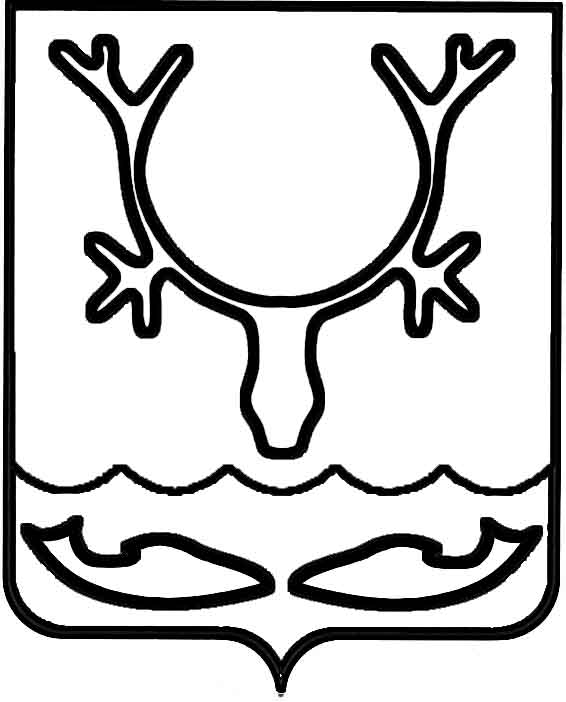 Администрация муниципального образования
"Городской округ "Город Нарьян-Мар"ПОСТАНОВЛЕНИЕО внесении изменений в постановление Администрации МО "Городской округ          "Город Нарьян-Мар" от 31.08.2018 № 587                          "Об утверждении муниципальной программы муниципального образования "Городской округ "Город Нарьян-Мар" "Повышение уровня жизнеобеспечения и безопасности жизнедеятельности населения муниципального образования "Городской округ "Город             Нарьян-Мар"Руководствуясь Бюджетным кодексом Российской Федерации, Порядком разработки, реализации и оценки эффективности муниципальных программ муниципального образования "Городской округ "Город Нарьян-Мар", утвержденным постановлением Администрации муниципального образования "Городской округ "Город Нарьян-Мар" от 10.07.2018 № 453, Администрация муниципального образования "Городской округ "Город Нарьян-Мар"П О С Т А Н О В Л Я Е Т:Внести изменения в муниципальную программу муниципального образования "Городской округ "Город Нарьян-Мар" "Повышение уровня жизнеобеспечения и безопасности жизнедеятельности населения муниципального образования "Городской округ "Город Нарьян-Мар", утвержденную постановлением Администрации МО "Городской округ "Город Нарьян-Мар" от 31.08.2018 № 587, согласно Приложению к настоящему постановлению.Настоящее постановление вступает в силу после его официального опубликования. Приложениек постановлению Администрации муниципального образования "Городской округ "Город Нарьян-Мар"от 18.10.2022 № 1316Изменения в муниципальную программумуниципального образования "Городской округ "Город Нарьян-Мар""Повышение уровня жизнеобеспечения и безопасности жизнедеятельности населения муниципального образования "Городской округ "Город Нарьян-Мар"В паспорте муниципальной программы муниципального образования "Городской округ "Город Нарьян-Мар" "Повышение уровня жизнеобеспечения 
и безопасности жизнедеятельности населения муниципального образования "Городской округ "Город Нарьян-Мар" (далее – Программа) строку "Объемы 
и источники финансирования муниципальной программы" изложить в следующей редакции:"".2.	В пункте 1.1 раздела Х Программы строку "Объемы и источники финансирования подпрограммы" изложить в следующей редакции:"                                                                                                                                    ".3.	В Приложении № 2 к Программе:3.1.	Строку "МП "Повышение уровня жизнеобеспечения и безопасности жизнедеятельности населения муниципального образования "Городской округ "Город Нарьян-Мар" изложить в следующей редакции:"",3.2.	Строку "Подпрограмма 1 "Организация благоприятных и безопасных условий для проживания граждан" изложить 
в следующей редакции:"".4.	В Приложении 3 к Программе:4.1.	В разделе "Подпрограмма 1 "Организация благоприятных и безопасных условий для проживания граждан":- дополнить пунктом 1.6 следующего содержания:"",- строки "Итого по Подпрограмме 1, в том числе:", "за счет средств окружного бюджета", "за счет средств городского бюджета" изложить в следующей редакции:"4.2.	Строки "ВСЕГО по программе, в том числе:", "окружной бюджет", "городской бюджет", "иные источники" изложить в следующей редакции:"".18.10.2022№1316Глава города Нарьян-Мара О.О. БелакОбъемы и источники финансирования муниципальной программыОбщий объем финансирования Программы составляет 
3 232 802,38956 тыс. руб., в том числе по годам:2019 год – 726 033,4 тыс. руб.;2020 год – 461 357,1 тыс. руб.;2021 год – 487 361,84079 тыс. руб.;2022 год – 611 635,63676 тыс. руб.; 2023 год – 429 101, 49591 тыс. руб.; 2024 год – 263 936,19829 тыс. руб.;2025 год – 253 376,71781 тыс. руб.Из них:объем финансирования Программы за счет средств 
из окружного бюджета составляет 1 215 997,82555 тыс. руб., 
в том числе по годам:2019 год – 413 898,4 тыс. руб.;2020 год – 178 087,7 тыс. руб.;2021 год – 134 359,30000 тыс. руб.;2022 год – 313 453,32555 тыс. руб.; 2023 год – 166 180,10000 тыс. руб.;2024 год – 10 019,00000 тыс. руб.за счет средств бюджета МО "Городской округ "Город 
Нарьян-Мар" составляет 2 015 083,02975 тыс. руб., 
в том числе по годам:2019 год – 311 785,4 тыс. руб.;2020 год – 282 282,8 тыс. руб.;2021 год – 352 727,41253 тыс. руб.;2022 год – 298 072,10521 тыс. руб.; 2023 год – 262 921,39591 тыс. руб.;2024 год – 253 917,19829 тыс. руб.;2025 год – 253 376,71781 тыс. руб. иные источники – 1 721,53426 тыс. руб., в том числе по годам:2019 год – 349,6 тыс. руб.;2020 год – 986,6 тыс. руб.;2021 год – 275,12826 тыс. руб.;2022 год – 110,20600 тыс. руб.Объемы и источники финансирования подпрограммыОбщий объем финансирования Подпрограммы 1 составляет
434 172,35625 тыс. руб., в том числе по годам:2019 год – 129 739,6 тыс. руб.;2020 год – 83 545,1 тыс. руб.;2021 год – 40 667,50213 тыс. руб.;2022 год – 77 898,02267 тыс. руб.;2023 год – 34 490,93145 тыс. руб.;2024 год – 33 915,60000 тыс. руб.;2025 год – 33 915,60000 тыс. руб.Из них:за счет средств из окружного бюджета составляет 
147 148,84445 тыс. руб., в том числе по годам:2019 год – 67 876,9 тыс. руб.;2020 год – 37 087,4 тыс. руб.;2021 год – 3 002,80000 тыс. руб.;2022 год – 39 181,74445 тыс. руб.за счет средств бюджета МО "Городской округ "Город Нарьян-Мар" – 287 023,51180 тыс. руб., в том числе по годам:2019 год – 61 862,7 тыс. руб.;2020 год – 46 457,7 тыс. руб.;2021 год – 37 664,70213 тыс. руб.;2022 год – 38 716,27822 тыс. руб.;2023 год – 34 490,93145 тыс. руб.;2024 год – 33 915,60000 тыс. руб.;2025 год – 33 915,60000 тыс. руб.МП "Повышение уровня жизнеобеспечения и безопасности жизнедеятельности населения муниципального образования "Городской округ "Город Нарьян-Мар" Всего, в том числе:3 232 802,38956726 033,4461 357,1487 361,84079611 635,63676429 101,49591263 936,19829253 376,71781МП "Повышение уровня жизнеобеспечения и безопасности жизнедеятельности населения муниципального образования "Городской округ "Город Нарьян-Мар" окружной бюджет1 215 997,82555413 898,4178 087,7134 359,30000313 453,32555166 180,1000010 019,000000,00000МП "Повышение уровня жизнеобеспечения и безопасности жизнедеятельности населения муниципального образования "Городской округ "Город Нарьян-Мар" городской бюджет2 015 083,02975311 785,4282 282,8352 727,41253298 072,10521262 921,39591253 917,19829253 376,71781МП "Повышение уровня жизнеобеспечения и безопасности жизнедеятельности населения муниципального образования "Городской округ "Город Нарьян-Мар" иные источники1 721,53426349,6986,6275,12826110,206000,000000,000000,00000Подпрограмма 1 "Организация благоприятных 
и безопасных условий 
для проживания граждан"Итого, в том числе:434 172,35625129 739,683 545,140 667,5021377 898,0226734 490,9314533 915,6000033 915,60000Подпрограмма 1 "Организация благоприятных 
и безопасных условий 
для проживания граждан"окружной бюджет147 148,8444567 876,937 087,43 002,8000039 181,744450,000000,000000,00000Подпрограмма 1 "Организация благоприятных 
и безопасных условий 
для проживания граждан"городской бюджет287 023,5118061 862,746 457,737 664,7021338 716,2782234 490,9314533 915,6000033 915,600001.6.Основное мероприятие "Региональный проект Ненецкого автономного округа "Комплексная система обращения с твердыми коммунальными отходами"Итого, в том числе9 999,014900,00,00,000009 999,014900,000000,000000,000001.6.Основное мероприятие "Региональный проект Ненецкого автономного округа "Комплексная система обращения с твердыми коммунальными отходами"окружной бюджет 9 699,044450,00,00,000009 699,044450,000000,000000,000001.6.Основное мероприятие "Региональный проект Ненецкого автономного округа "Комплексная система обращения с твердыми коммунальными отходами"городской бюджет 299,970450,00,00,00000299,970450,000000,000000,000001.6.1.Государственная поддержка закупки контейнеров 
для раздельного накопления твердых коммунальных отходовИтого, в том числе9 999,014900,00,00,000009 999,014900,000000,000000,000001.6.1.Государственная поддержка закупки контейнеров 
для раздельного накопления твердых коммунальных отходовокружной бюджет 9 699,044450,00,00,000009 699,044450,000000,000000,000001.6.1.Государственная поддержка закупки контейнеров 
для раздельного накопления твердых коммунальных отходовгородской бюджет 299,970450,00,00,00000299,970450,000000,000000,00000Приобретение контейнеров для сбора твердых коммунальных отходовИтого, в том числе9 999,014900,00,00,000009 999,014900,000000,000000,00000Приобретение контейнеров для сбора твердых коммунальных отходовокружной бюджет 9 699,044450,00,00,000009 699,044450,000000,000000,00000Приобретение контейнеров для сбора твердых коммунальных отходовгородской бюджет 299,970450,00,00,00000299,970450,000000,000000,00000Итого по Подпрограмме 1, 
в том числе:434 172,35625129 739,683 545,140 667,5021377 898,0226734 490,9314533 915,6000033 915,60000за счет средств окружного бюджета147 148,8444567 876,937 087,43 002,8000039 181,744450,000000,000000,00000за счет средств городского бюджета287 023,5118061 862,746 457,737 664,7021338 716,2782234 490,9314533 915,6000033 915,60000ВСЕГО по программе, в том числе:3 232 802,38956726 033,4461 357,1487 361,84079611 635,63676429 101,49591263 936,19829253 376,71781окружной бюджет1 215 997,82555413 898,4178 087,7134 359,30000313 453,32555166 180,1000010 019,000000,00000городской бюджет2 015 083,02975311 785,4282 282,8352 727,41253298 072,10521262 921,39591253 917,19829253 376,71781иные источники1 721,53426349,6986,6275,12826110,206000,000000,000000,00000